KLASA VIWtorek  05.05.2020r. Dział: Die Welt ist schön. Thema: Lesezauber. Praca z tekstem. Zadanie 1. Podręcznik strona 94 Przeczytaj tekst „Aufräumaktion im Wald”. 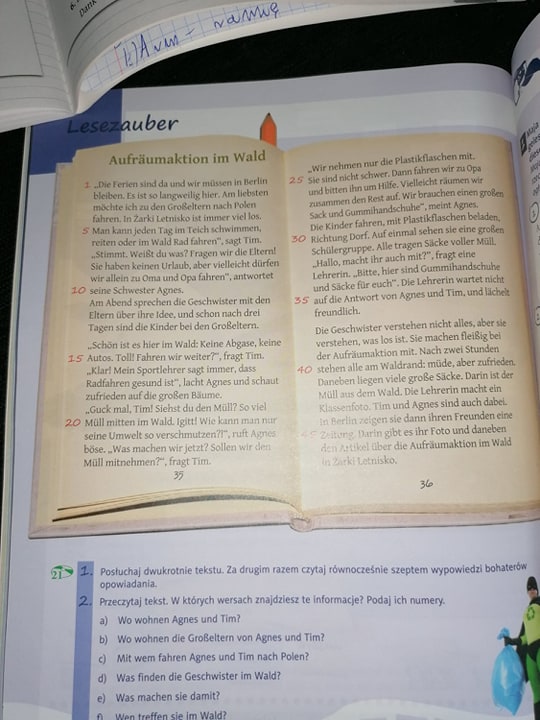 Zadanie 2. Podręcznik strona 94 zadanie 2 pod tekstemW których wersach znajdziesz te informacje? Podaj ich numery. Wo wohnen Agnes und Tim?Wo wohnen die GroBeltern von Agnes und Tim?Mit wem fahren Agnes und Tim nach Polen?Was finden die Geschwister im Wald?Was machen sie damit?Wen treffen sie im Wald?Was machen diese Leute?Was gibt es auf dem Foto?Zadanie 3. Na ocenę Przetłumacz tekst „Aufräumaktion im Wald”.Przetłumaczony tekst wyślij do mnie na e-mail milkra87@gmail.com lub  Messenger Milena Ruta               do czwartku 7.05.2020 do godziny 12:00.Pozdrawiam Was serdecznie Milena Ruta